REKLAMATIONSFORMULAR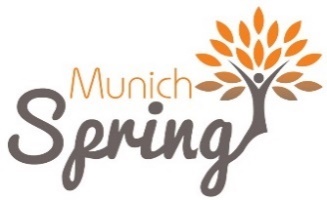 Wenn Sie eine Reklamation vornehmen möchten, füllen Sie bitte dieses Formular vollständig aus und senden Sie es zurück. Alternativ können Sie Ihr Reklamationsformular auch per E-Mail an kundenservice@munich-spring.com  senden.Rücksendung der Ware an:MunichSpring GmbH Dauthendeystr. 281377 MünchenREKLAMATION ZU IHRER BESTELLUNG (Bitte füllen Sie alle Informationen aus)Bestellnummer/ Rechnungsnummer: _________________________________________________________Bestelldatum: ____________________________________________________________________________Name, Vorname: _________________________________________________________________________Postanschrift: ____________________________________________________________________________*(Postanschrift für die Lieferung des Ersatzgeräts)Telefon/E-Mail: __________________________________________________________________________Grund der Reklamation:*Nach Erhalt der zurückgesandten Ware in unserem Lager wird umgehend ein Ersatzgerät an Sie verschickt.Datum: _______________				                            	Unterschrift: _______________ 	ArtikelnameFarbeMengePreis/Stück